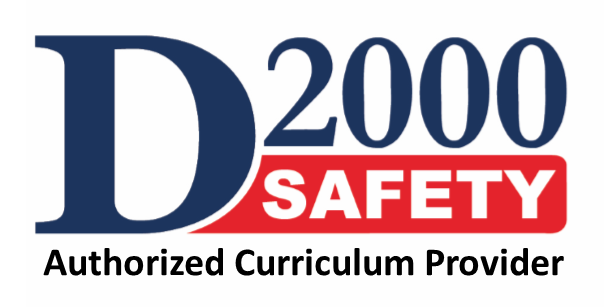 Recommendations:Each monthly training session is intended to require two or three hours. Three hour sessions are held each quarter during months 1, 4, 7, and 10.A different team member should be in charge of setting up and running each monthly session.Month 1 - Three HoursMonth 2 – Two HoursMonth 3 – Two HoursMonth 4 - Three HoursMonth 5 – Two HoursMonth 6 – Two HoursMonth 7 - Three HoursMonth 8 - Repeat Schedule for Month 2 (Two Hours)Month 9 - Repeat Schedule for Month 3 (Two Hours)Month 10 - Repeat Schedule for Month 4 (Three Hours)Month 11 - Repeat Schedule for Month 5 (Two Hours)Month 12 - Repeat Schedule for Month 6 (Two Hours)TopicApprox. DurationKnot Review10 minutesSafety Rules ReviewScene safety Safety rules for hands-on scenariosSafety officer responsibilities20 minutesRope System Setup and OperationReview anchors: multi-point, angles of attachmentBuild 3:1 (z-rig)Build belayWhistle command review45 minutesPre-plan ExerciseDevelop preplans for a permit space (or category of permit space). Identify anchors, design rope system, and identify rescue zone (hot, warm cold) boundaries.Record results on pre-plan form.45 minutesMock Rescue: Perform mock rescue in area that was evaluated.Debrief and update pre-plan.60 minutesTopicApprox. DurationKnot Review10 minutesConfined Space Hazard ReviewElectrical, hydraulic, pneumatic, fall hazardsAtmospheric hazards: signs and symptomsAtmospheric monitor: Review operation, calibration20 minutesPre-plan ExerciseDevelop preplans for a permit space (or category of permit space). Identify anchors, design rope system, and identify rescue zone (hot, warm cold) boundaries.Record results on pre-plan form.30 minutesMock Rescue: Perform mock rescue in area that was pre-planned.Debrief and update pre-plan.60 minutesTopicApprox. DurationKnot Review10 minutesRope System SetupBuild 3:1 (z-rig)Build belay20 minutesPre-plan ExerciseDevelop preplans for a permit space (or category of permit space). Identify anchors, design rope system, and identify rescue zone (hot, warm cold) boundaries.Record results on pre-plan form.30 minutesMock Rescue: Perform mock rescue in area that was evaluated.Debrief and update pre-plan.60 minutesTopicApprox. DurationKnot Review10 minutesConfined Space Documentation ReviewReview use of permit and rescue incident report (if used).Review use of all other permit space documents (LOTO procedures, hot work permits, MSDSs).20 minutesRope System Setup and OperationAnchors: multi-point, angles of attachmentBuild 3:1 (z-rig)Build belayPackage patient(s) in Sked and Spec-Pac45 minutesPre-plan ExerciseDevelop preplans for a permit space (or category of permit space). Identify anchors, design rope system, and identify rescue zone (hot, warm cold) boundaries.Record results on pre-plan form.45 minutesMock Rescue: Perform mock rescue in area that was evaluated.Debrief and update pre-plan.60 minutesTopicApprox. DurationKnot Review10 minutesEntrants, Attendant, Entry SupervisorsReview responsibilities and duties.20 minutesPre-plan ExerciseDevelop preplans for a permit space (or category of permit space). Identify anchors, design rope system, and identify rescue zone (hot, warm cold) boundaries.Record results on pre-plan form.30 minutesMock Rescue: Perform mock rescue in area that was evaluated.Debrief and update pre-plan.60 minutesTopicApprox. DurationKnot Review10 minutesEntrants, Attendant, Entry SupervisorsReview responsibilities and duties.20 minutesPre-plan ExerciseDevelop preplans for a permit space (or category of permit space). Identify anchors, design rope system, and identify rescue zone (hot, warm cold) boundaries.Record results on pre-plan form.30 minutesMock Rescue: Perform mock rescue in area that was evaluated.Debrief and update pre-plan.60 minutesTopicApprox. DurationKnot Review10 minutesHigh Points ReviewReview use and documentation for tripod.Review use and documentation for davit arm.20 minutesSCBA ReviewPractice donning, doffing and using SCBAs.45 minutesPre-plan ExerciseDevelop preplans for a permit space (or category of permit space). Identify anchors, design rope system, and identify rescue zone (hot, warm cold) boundaries.Record results on pre-plan form.45 minutesMock Rescue: Perform mock rescue in area that was evaluated.Debrief and update pre-plan.60 minutes